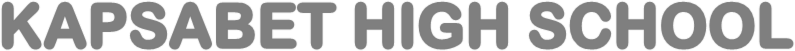 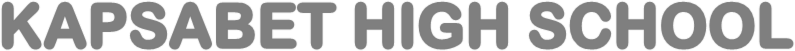 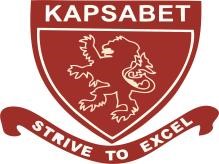 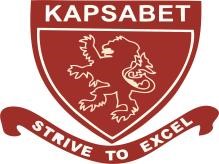 HISTORY AND GOVERNMENTPAPER 2311/22021TIME: 2 ½ HOURS                          2021 TRIAL 3 OCT/N0VEMBER INTERNAL EXAMINATION                                         Kenya Certificate of Secondary Education (K.C.S.E.)History & GovernmentPaper 2Time: 2 ½ HoursName……………………………………………………….              Adm No……………….Stream…………………………………………………….               Date ………………………….Sign 	..............................................................................INSTRUCTIONS TO THE CANDIDATES:•	This paper consists of three sections: A, B and C.•	Answer all questions in section A, three questions from section B , and two questions from section C.•	Answers to all questions must be written in the booklet provided. •	This paper consists of 2 printed pages.•	Candidates should check to ascertain that all pages are printed as indicated and that no questions 	are missingSECTION A (25MARKS)Answer all questions in this sectionName one of the periods of History	                                                             	(1mk)………………………………………………………………………………………………………………Identify the hominid that is associated with the invention of fire                    	(1mk)………………………………………………………………………………………………………………Give two reasons that made Early human beings to live in groups during the stone age period													 (2mks)………………………………………………………………………………………………………………………………………………………………………………………………………………………………State two theories that explain the origin and spread of agriculture              		(2mks)………………………………………………………………………………………………………………………………………………………………………………………………………………………………Give two reasons why the camel is referred to as “the ship of the desert”    		(2mks)………………………………………………………………………………………………………………………………………………………………………………………………………………………………What was the main item of trade from North Africa in the Trans-Saharan Trade  	(1mk)…………………………………………………………………………………………………………….Give two factors that enhanced the spread of iron working in Africa	     		(2mks)………………………………………………………………………………………………………………………………………………………………………………………………………………………………Give the main advantage of a cell phone			                                		(2mks)………………………………………………………………………………………………………………………………………………………………………………………………………………………………Name two communities that did not take part in the MajiMaji uprising of 1905 – 1907 in Tanganyika		                                                                      		         		(2mks)………………………………………………………………………………………………………………………………………………………………………………………………………………………………Name the European power that colonized Zimbabwe                 			(1mk)		…………………………………………………………………………………………………………….Name two communes in Senegal where assimilation was successful	          		(2mks)………………………………………………………………………………………………………………………………………………………………………………………………………………………………Give the main reason for the convening of the Berlin conference of 1880-1884  	(1mk)………………………………………………………………………………………………………Give the main function of international court of justice                             		(1mk)………………………………………………………………………………………………………………………………………………………………………………………………………………………………List two founders of Pan-Africanism	                                                    		(2mks)………………………………………………………………………………………………………………………………………………………………………………………………………………………………Name any two weapons used during cold war		                               		(2mks)………………………………………………………………………………………………………………………………………………………………………………………………………………………………Name the European power that was blamed for the outbreak of the first world war (1mk)………………………………………………………………………………………………………………………………………………………………………………………………………………………………Name the international organization that took over from O.A.U            		(1mk)………………………………………………………………………………………………………………………………………………………………………………………………………………………………SECTION B (45 MARKS)Answer any three questions in this section(a) Identify five ways in which Homo Erectus attempted to improve his way of life     (5mks)………………………………………………………………………………………………………………………………………………………………………………………………………………………………………………………………………………………………………………………………………………………………………………………………………………………………………………………………………………………………………………………………………………………………………………(b) Explain how the development of Early agriculture changed the lives of Early man (10mks)………………………………………………………………………………………………………………………………………………………………………………………………………………………………………………………………………………………………………………………………………………………………………………………………………………………………………………………………………………………………………………………………………………………………………………………………………………………………………………………………………………………………………………………………………………………………………………………………………………………………………………………………………………………………………………………………………………………………………………………………………………………………………………………………………………………………………………………………………………………………(a) State five uses of iron during the pre-colonial period in Africa                    	(5mks)……………………………………………………………………………………………………………………………………………………………………………………………………………………………………………………………………………………………………………………………………………………………………………………………………………………………………………………………………………………………………………………………………………………………………………………………(b) Explain five challenges facing industrialization in Third World Countries         	(10mks)…………………………………………………………………………………………………………………………………………………………………………………………………………………………………………………………………………………………………………………………………………………………………………………………………………………………………………………………………………………………………………………………………………………………………………………………………………………………………………………………………………………………………………………………………………………………………………………………………………………………………………………………………………………………………………………………………………………………………………………………………………………………………………………………………………………………………………………………………………………………………………………………(a) Outline five methods used by Europeans to acquire colonies in Africa         	(5mks)……………………………………………………………………………………………………………………………………………………………………………………………………………………………………………………………………………………………………………………………………………………………………………………………………………………………………………………………………………………………………………………………………………………………………………………………(b) Explain five reasons for the failure of the Maji Maji uprising of 1905-1907                   (10mks)                    ……………………………………………………………………………………………………………………………………………………………………………………………………………………………………………………………………………………………………………………………………………………………………………………………………………………………………………………………………………………………………………………………………………………………………………………………(a) Outline the duties of the Emirs in Northern Nigeria                                  		(5mks)……………………………………………………………………………………………………………………………………………………………………………………………………………………………………………………………………………………………………………………………………………………………………………………………………………………………………………………………………………………………………………………………………………………………………………………………(b) Explain five roles of Kwame Nkrumah in the struggle for independence in Ghana    (10mks)        ……………………………………………………………………………………………………………………………………………………………………………………………………………………………………………………………………………………………………………………………………………………………………………………………………………………………………………………………………………………………………………………………………………………………………………………………………………………………………………………………………………………………………………………………………………………………………………………………………………………………………………………………………………………………………………………………………………………………………………………………………………………………………………………………………………………………………………………………………………………………………………………………………………………………………………………………………………………………………………SECTION C (30MKS)Answer any two questions in this section(a) State three European dictation responsible for second world war	                    	(3mks)                         ………………………………………………………………………………………………………………………………………………………………………………………………………………………………………………………………………………………………………………………………………………(b) Explain six political results of the second world war	                                      (12mks)………………………………………………………………………………………………………………………………………………………………………………………………………………………………………………………………………………………………………………………………………………………………………………………………………………………………………………………………………………………………………………………………………………………………………………………………………………………………………………………………………………………………………………………………………………………………………………………………………………………………………………………………………………………………………………………………………………………………………………………………………………………………………………………………………………………………………………………………………………………………………………………………………………………………………………………………………………………………………………………………………………………………………………………………(a) State the three permanent members of the council of the league of nations	(3mks)……………………………………………………………………………………………………………………………………………………………………………………………………………………………………………………………………………………………………………………………………………………………………………………………………………………………………………………………...(b) Explain six achievements of Economic Community of West African states (ECOWAS)  										        				(12mks)………………………………………………………………………………………………………………………………………………………………………………………………………………………………………………………………………………………………………………………………………………………………………………………………………………………………………………………………………………………………………………………………………………………………………………………………………………………………………………………………………………………………………………………………………………………………………………………………………………………………………………………………………………………………………………………………………………………………………………………………………………………………………………………………………………………………………………………………………………………………………………………………………………………………………………………………………………………………………………………………………………………………………………………………………………………………………………………………………………………………………………				(a) Identify three reasons why the Manchester Pan African congress of 1945 was unique.														(3mks)………………………………………………………………………………………………………………………………………………………………………………………………………………………………………………………………………………………………………………………………………………(b) Explain six reasons why Pan African Movement was not properly established in 	      Africa by 1945.       									(12mks)………………………………………………………………………………………………………………………………………………………………………………………………………………………………………………………………………………………………………………………………………………………………………………………………………………………………………………………………………………………………………………………………………………………………………………………………………………………………………………………………………………………………………………………………………………………………………………………………………………………………………………………………………………………………………………………………………………………………………………………………………………………………………………………………………………………………………………………………………………………………………………………………………………………………………………………………………………………………………………………………………………………………………………………………………………………………………………………………………………………………………………………………………………………………………………………………………………………………………………………………………………………………………………………………………………                                                  #END#